REQUERIMENTO ACADÊMICO	Nº 	/2020Curso do Requerente:                        PREENCHA O CURSO 	IDENTIFICAÇÃO DO REQUERENTE:Nome Completo:Nº de matrícula:	CPF:E-mail: 	Celular:( 	) 	REQUER: (Fazer uma solicitação por requerimento) MARQUE NO ITEM SOLICITADO,PREENCHENDO TODO QUADRADOJustificativa e/ou Esclarecimentos:     SOLICITO MATRICULA EXTRAORDINARIA NA(S) SEGUINTE(S) DISCIPLINAUM   EMBAIXO   DO   OUTRO   CODIGO DA DISCIPLINA ----- NOME DA DISCIPLINA--- TURMA DA DISCIPLINA--- NOME DO PRofEXEMPLOIEG010004 ------ CALCULO I ----- turma 01 ----- JOAZOINHOIEG 020026 --- INTERPRETAÇÃO DE TEXTO   --- TURMA 02 ---- RAIMUNDINHARAZAO DA SOLICITAÇÃOSantarém-Pará, 	/ 	/2020Assinatura do Requerente-------------------------------------------------------------------------------------------------------------------------------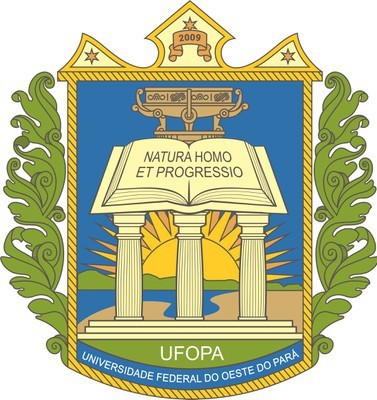 COMPROVANTE DO REQUERIMENTO: Nº 	/2020Nome:			 Assunto:			 Curso:			 Recebido por:  		 Data: 	/	/2020Alteração/correção de dadosMatrícula compulsória em outro cursoProva de segunda chamadaAproveitamento de estudosMatrícula compulsória no próprio cursoReativação de MatrículaAtividades complementaresOutorga de grau em cerimonialRevisão de NotasEstágioOutorga de grau em gabineteTrabalho de conclusão de cursoTrancamento de períodoOutros (especificar):Outros (especificar):Outros (especificar):